проект             Об утверждении ставок арендной платы в процентах от кадастровой стоимости земельного участка за земли, находящиеся в собственности  сельского поселения                                   Алкинский  муниципального района Чишминский район   Республики БашкортостанРуководствуясь Постановлением Правительства Республики Башкортостан от 14.02.2017 г. № 52 «О внесении изменений в Постановление Правительства Республики Башкортостан от 22 декабря 2009 года № 480 «Об определении размера арендной платы за земли, находящиеся в государственной собственности Республики Башкортостан, и земли, государственная собственность на которые не разграничена»»Совет  сельского поселения Алкинский сельсовет  муниципального района Чишминский район  Республики Башкортостан решил:1. Утвердить ставки арендной платы в процентах от кадастровой стоимости земельного участка за земли, находящиеся в собственности сельского поселения  Алкинский сельсовет  муниципального района Чишминский район  Республики Башкортостан, согласно приложению.2. Размер арендной платы за земельные участки, находящиеся в собственности сельского  поселения Алкинский сельсовет муниципального района Чишминский район Республики Башкортостан  и предоставленные для размещения объектов, предусмотренных подпунктом 2 пункта 1 статьи 49 Земельного кодекса Российской Федерации, а также для проведения работ, связанных с пользованием недрами, равен размеру арендной платы, рассчитанному для соответствующих целей в отношении земельных участков, находящихся в федеральной собственности.3. Настоящее решение распространяется на правоотношения, возникшие  с 01.01.2017 г.          4. Признать утратив силу решение Совета  сельского  поселения  Алкинский  сельсовет   №51 от 15.03.2016г. « Об утверждении  ставок арендной платы в процентах от кадастровой стоимости земельного участка за земли, находящиеся в муниципальной собственности сельского поселения Алкинский  муниципального района Чишминский район Республики Башкортостан и земельные участки государственная собственность на которые не разграничена, находящиеся на территории сельского поселения Алкинский сельсовет муниципального района Чишминский район Республики Башкортостан»Глава сельского поселения Алкинский  сельсовет муниципального района Чишминский район                                                                                       Д.З.БикташеваПриложение к решению Совета  СП Алкинский муниципального районаЧишминский район Республики Башкортостанот « » _______ г. №______СТАВКИарендной платы в процентах от кадастровой стоимости земельного участка за земли, находящиеся в собственности СП Алкинский  муниципального района Чишминский район  Республики Башкортостан─────┬─────────────────────────────────────────────────────┬───────────────  N  │    Наименование вида разрешенного использования     │Ставки арендной п/п │ земельного участка и его состав (виды деятельности  │    платы в     │                     арендатора)                     │ процентах от     │                                                     │  кадастровой     │                                                     │ стоимости, %─────┼─────────────────────────────────────────────────────┼───────────────  1  │                          2                          │       3─────┴─────────────────────────────────────────────────────┴───────────────1     Земельные участки, предназначенные для размещения домов многоэтажной       жилой застройки───────────────────────────────────────────────────────────────────────────1.1   Земельные  участки,  предназначенные  для  размещения         0,31      многоэтажных жилых домов───────────────────────────────────────────────────────────────────────────1.2   Земельные участки общежитий                                   0,31───────────────────────────────────────────────────────────────────────────2     Земельные участки, предназначенные для размещения домов индивидуальной       жилой застройки───────────────────────────────────────────────────────────────────────────2.1   Земельные    участки    для    размещения    объектов         0,40            индивидуального жилищного строительства ───────────────────────────────────────────────────────────────────────────2.2   Земельные  участки  для  ведения  личного  подсобного         0,40      хозяйства (приусадебный участок) 2.3    Земельные участки для размещения сараев                      0,40───────────────────────────────────────────────────────────────────────────3     Земельные  участки, предназначенные  для  размещения гаражей и       автостоянок───────────────────────────────────────────────────────────────────────────3.1   Земельные участки гаражей в составе автокооперативов,          1,57───────────────────────────────────────────────────────────────────────────3.2   Автостоянки                                                   1,57───────────────────────────────────────────────────────────────────────────3.3   Земельные участки гаражей вне автокооперативов                      Для юридических лиц                                           1,57      Для физических лиц                                            0,95───────────────────────────────────────────────────────────────────────────4     Земельные  участки,  находящиеся  в  составе  дачных, садоводческих       и огороднических объединений───────────────────────────────────────────────────────────────────────────4.1   Садовые, огородные земельные участки───────────────────────────────────────────────────────────────────────────      а) в пределах границ населенных пунктов                       0,52───────────────────────────────────────────────────────────────────────────      б) за пределами границ населенных пунктов                     0,52───────────────────────────────────────────────────────────────────────────4.2   Дачные земельные участки───────────────────────────────────────────────────────────────────────────      а) в пределах границ населенных пунктов                     0,52───────────────────────────────────────────────────────────────────────────      б) за пределами границ населенных пунктов                   0,52───────────────────────────────────────────────────────────────────────────5     Земельные участки, предназначенные для размещения объектов торговли,       общественного питания  и  бытового  обслуживания───────────────────────────────────────────────────────────────────────────5.1   Земельные участки для размещения объектов оптовой торговли – 1,95 ───────────────────────────────────────────────────────────────────────────5.2   Земельные участки для размещения объектов розничной торговли  -1,95───────────────────────────────────────────────────────────────────────────5.3   Земельные участки рынков, торговых центров,  торгово-сервисных комплексов                                        -1,95───────────────────────────────────────────────────────────────────────────5.4   Земельные  участки  для размещения объектов общественного питания   с алкогольными напитками (рестораны, кафе, бары и т.д.)───────────────────────────────────────────────────────────────────────────      а) в пределах границ населенных пунктов                        1,57───────────────────────────────────────────────────────────────────────────      б) за пределами границ населенных пунктов                     1,57───────────────────────────────────────────────────────────────────────────5.5   Земельные участки общественного питания без алкогольных напитков───────────────────────────────────────────────────────────────────────────      а) в пределах границ населенных пунктов                        1,57       ───────────────────────────────────────────────────────────────────────────      б) за пределами границ населенных пунктов                     1,57───────────────────────────────────────────────────────────────────────────5.6   Земельные участки мастерских, фотоателье, фотолабораторий     0,57───────────────────────────────────────────────────────────────────────────5.7   Земельные участки ремонтных мастерских  и  мастерских         0,57      технического обслуживания───────────────────────────────────────────────────────────────────────────5.8   Земельные участки предприятий по прокату                      0,57 ───────────────────────────────────────────────────────────────────────────5.9   Земельные участки бань, душевых                               0,57 ───────────────────────────────────────────────────────────────────────────5.10  Земельные участки парикмахерских                              0,57 ───────────────────────────────────────────────────────────────────────────5.11  Земельные участки химчисток, прачечных                        0,57 ───────────────────────────────────────────────────────────────────────────5.12  Земельные    участки    для    размещения    объектов  технического        обслуживания  и  ремонта   транспортных  средств, машин и оборудования───────────────────────────────────────────────────────────────────────────      а) в пределах границ населенных пунктов                       1,57       ───────────────────────────────────────────────────────────────────────────      б) за пределами границ населенных пунктов                     1,57───────────────────────────────────────────────────────────────────────────5.13  Земельные  участки  игорных  заведений  (букмекерских         9,7      контор  и   тотализаторов),   организаторов   лотерей      (включая продажу лотерейных билетов)───────────────────────────────────────────────────────────────────────────5.14  Земельные участки объектов по оказанию  ритуальных  и         1,57      обрядовых услуг───────────────────────────────────────────────────────────────────────────5.15  Земельные участки, занятые рекламными установками───────────────────────────────────────────────────────────────────────────      а) в пределах границ населенных пунктов                       4,4───────────────────────────────────────────────────────────────────────────      б) за пределами границ населенных пунктов                   29,75───────────────────────────────────────────────────────────────────────────6     Земельные  участки,  предназначенные  для  размещения автозаправочных       станций,  автостанций,  автовокзалов, гостиниц, кемпингов, мотелей───────────────────────────────────────────────────────────────────────────6.1   Земельные  участки, предназначенные  для  размещения           автозаправочных    станций───────────────────────────────────────────────────────────────────────────      а) в пределах границ населенных пунктов                       3,00───────────────────────────────────────────────────────────────────────────      б) за пределами границ населенных пунктов                     3,00───────────────────────────────────────────────────────────────────────────6.2   Земельные  участки,  предназначенные  для  размещения      автостанций, автовокзалов───────────────────────────────────────────────────────────────────────────      а) в пределах границ населенных пунктов                       11,90───────────────────────────────────────────────────────────────────────────      б) за пределами границ населенных пунктов                     11,90───────────────────────────────────────────────────────────────────────────6.3   Земельные  участки,  предназначенные  для  размещения      гостиниц, мотелей, отелей───────────────────────────────────────────────────────────────────────────      а) в пределах границ населенных пунктов                       2,40 ───────────────────────────────────────────────────────────────────────────      б) за пределами границ населенных пунктов                     2,40───────────────────────────────────────────────────────────────────────────6.4   Земельные  участки,  предназначенные  для  размещения      кемпингов───────────────────────────────────────────────────────────────────────────      а) в пределах границ населенных пунктов                       2,40───────────────────────────────────────────────────────────────────────────      б) за пределами границ населенных пунктов                     2,40───────────────────────────────────────────────────────────────────────────7     Земельные участки, предназначенные для размещения административных         и офисных зданий, объектов образования,  науки, здравоохранения и         социального обеспечения, физической культуры и спорта, культуры иискусства, земельные участки  для размещения религиозных объектов───────────────────────────────────────────────────────────────────────────7.1   Земельные    участки образовательных учреждений (дошкольных,      общеобразовательных, начального, среднего)                    0,31      ───────────────────────────────────────────────────────────────────────────7.2   Земельные участки образовательных учреждений (высшего         0,31      профессионального  и   послевузовского   образования,      дополнительного образования взрослых)───────────────────────────────────────────────────────────────────────────7.3  Земельные участки объектов здравоохранения  (лечебно-          0,31      профилактических и научно-исследовательских учреждений,        больниц,   поликлиник,   образовательных учреждений,      фармацевтических предприятий и организаций, аптечных      учреждений, санитарно- профилактических учреждений,      территориальных органов, созданных в установленном порядке        для осуществления санитарно-эпидемиологического надзора,      учреждений судебно-медицинской экспертизы,  службы      материально- технического обеспечения)───────────────────────────────────────────────────────────────────────────7.3.1 Земельные участки лиц, занимающихся частной медицинской      1,57        практикой  и  частной фармацевтической деятельностью───────────────────────────────────────────────────────────────────────────7.3.2 Земельные  участки  ветеринарных  лечебниц,   частных        1,57      врачебных или операционных кабинетов───────────────────────────────────────────────────────────────────────────7.4   Земельные  участки  спортивных  клубов,   коллективов        0,19      физической культуры, действующих на самодеятельной  и      профессиональной основах в образовательных учреждениях───────────────────────────────────────────────────────────────────────────7.4.1 Земельные участки детско- юношеских  спортивных  школ,       0,20      клубов физической подготовки, спортивно-технических школ───────────────────────────────────────────────────────────────────────────7.4.2 Земельные участки специализированных детско-юношеских        0,20      школ  олимпийского   резерва,   училищ   олимпийского      резерва, школ высшего спортивного мастерства, центров      олимпийской подготовки───────────────────────────────────────────────────────────────────────────7.4.3 Земельные  участки   образовательных   учреждений   и        0,20      научных организаций в области физической  культуры  и      спорта   всех   типов   и   видов    независимо    от      организационно-правовых форм───────────────────────────────────────────────────────────────────────────7.5   Земельные участки учреждений кино и кинопроката              0,57───────────────────────────────────────────────────────────────────────────7.5.1 Земельные участки  театрально-зрелищных  предприятий,        0,57      концертных организаций и коллективов филармонии───────────────────────────────────────────────────────────────────────────7.6   Земельные участки выставок, музеев                           0,57───────────────────────────────────────────────────────────────────────────7.7   Земельные участки парков культуры и отдыха                   0,57───────────────────────────────────────────────────────────────────────────7.8   Земельные  участки  музыкальных,   художественных   и        0,57      хореографических школ, клубных учреждений и библиотек───────────────────────────────────────────────────────────────────────────7.9   Земельные участки кредитных организаций, в том  числе        4,80      банков, а также объектов финансирования, кредитования,      страхования, ломбардов, товарно- сырьевых бирж───────────────────────────────────────────────────────────────────────────7.10  Земельные    участки     офисов,     представительств        3,34      коммерческих организаций───────────────────────────────────────────────────────────────────────────7.11  Земельные     участки      офисов      индивидуальных        3,34      предпринимателей  и  физических  лиц,  не  являющихся      индивидуальными предпринимателями	7.12  Земельные участки для размещения религиозных объектов        0,10							───────────────────────────────────────────────────────────────────────────8     Земельные участки, предназначенные для размещения объектов        рекреационного и  лечебно-оздоровительного назначения───────────────────────────────────────────────────────────────────────────8.1   Земельные   участки    баз    отдыха,    пансионатов,      туристических баз и других рекреационных объектов───────────────────────────────────────────────────────────────────────────      а) в пределах границ населенных пунктов                      1,67───────────────────────────────────────────────────────────────────────────      б) за пределами границ населенных пунктов                    6,26───────────────────────────────────────────────────────────────────────────8.2   Земельные участки санаториев, курортов───────────────────────────────────────────────────────────────────────────      а) в пределах границ населенных пунктов                      0,18───────────────────────────────────────────────────────────────────────────      б) за пределами границ населенных пунктов                    0,18 ───────────────────────────────────────────────────────────────────────────8.3   Земельные  участки  пионерских  лагерей,  детских   и      спортивных лагерей───────────────────────────────────────────────────────────────────────────      а) в пределах границ населенных пунктов                      0,18───────────────────────────────────────────────────────────────────────────      б) за пределами границ населенных пунктов                    0,18───────────────────────────────────────────────────────────────────────────9     Земельные  участки, предназначенные  для  размещения производственных        и административных зданий, строений, сооружений промышленности,  коммунального хозяйства, материально-технического, продовольственного  снабжения, сбыта и заготовок───────────────────────────────────────────────────────────────────────────9.1   Земельные участки, занятые административными зданиями      ───────────────────────────────────────────────────────────────────────────      а) в пределах границ населенных пунктов                      3,34───────────────────────────────────────────────────────────────────────────      б) за пределами границ населенных пунктов                    3,96───────────────────────────────────────────────────────────────────────────9.1.1 Земельные участки, занятые производственными  базами───────────────────────────────────────────────────────────────────────────      а) в пределах границ населенных пунктов,                     2,92───────────────────────────────────────────────────────────────────────────      б) за пределами границ населенных пунктов                    3,34───────────────────────────────────────────────────────────────────────────9.1.2 Другие земельные участки промышленных предприятий, в том      числе под железнодорожными путями необщего пользования───────────────────────────────────────────────────────────────────────────      а) в пределах границ населенных пунктов                      2,61───────────────────────────────────────────────────────────────────────────      б) за пределами границ населенных пунктов                    3,10───────────────────────────────────────────────────────────────────────────9.2   Земельные участки типографий                                 1,57───────────────────────────────────────────────────────────────────────────9.3   Земельные участки ДЭЗов (РЭУ, ЖЭК)                           1,57───────────────────────────────────────────────────────────────────────────9.3.1 Земельные участки электроснабжения  (трансформаторные      подстанции, высоковольтные линии, опоры ВЛ, ЛЭП и пр.)───────────────────────────────────────────────────────────────────────────      а) в пределах границ населенных пунктов                      2,0───────────────────────────────────────────────────────────────────────────      б) за пределами границ населенных пунктов                    2,0───────────────────────────────────────────────────────────────────────────9.3.2 Земельные участки  объектов  коммунального  хозяйства        1,57      (водоснабжения и канализации (в том числе  установка,      ремонт и обслуживание водозаборных узлов))───────────────────────────────────────────────────────────────────────────9.3.4 Земельные участки  объектов  газоснабжения  (сетевого газоснабжения,          сжиженного  газоснабжения   по устройству,  ремонту  и  обслуживанию        внутридомового газового оборудования и арматуры); газораспределительных      станций,  газораспределительных  устройств; объектов теплоснабжения)───────────────────────────────────────────────────────────────────────────      а) в пределах границ населенных пунктов                      13,44───────────────────────────────────────────────────────────────────────────      б) за пределами границ населенных пунктов                    13,44───────────────────────────────────────────────────────────────────────────9.3.5 Земельные участки объектов тепловых пунктов, бойлерных,      1,57      районных котельных, центральных тепловых пунктов───────────────────────────────────────────────────────────────────────────9.3.6 Земельные участки других объектов коммунального хозяйства    1,57 ───────────────────────────────────────────────────────────────────────────9.4   Земельные участки общественных туалетов                      1,57───────────────────────────────────────────────────────────────────────────9.4.1 Земельные участки выгребных ям                               1,57───────────────────────────────────────────────────────────────────────────9.4.2 Земельные участки объектов переработки,  уничтожения,        1,57      утилизации и захоронения отходов───────────────────────────────────────────────────────────────────────────9.5   Земельные участки мусороперерабатывающих (мусоросжигающих предприятий)───────────────────────────────────────────────────────────────────────────      а) в пределах границ населенных пунктов                      1,57───────────────────────────────────────────────────────────────────────────      б) за пределами границ населенных пунктов                    1,57───────────────────────────────────────────────────────────────────────────9.5.1 Земельные участки полигонов промышленных и бытовых отходов───────────────────────────────────────────────────────────────────────────      а) в пределах границ населенных пунктов                      1,57───────────────────────────────────────────────────────────────────────────      б) за пределами границ населенных пунктов                    1,57───────────────────────────────────────────────────────────────────────────9.6   Земельные участки пунктов приема вторсырья───────────────────────────────────────────────────────────────────────────      а) в пределах границ населенных пунктов                      1,57───────────────────────────────────────────────────────────────────────────      б) за пределами границ населенных пунктов                    1,57───────────────────────────────────────────────────────────────────────────9.6.1 Земельные участки контор механизированной уборки             1,57───────────────────────────────────────────────────────────────────────────9.7   Земельные участки кладбищ                                    1,57───────────────────────────────────────────────────────────────────────────9.8   Земельные участки заготовительных пунктов, снабженческих       контор и отделений ───────────────────────────────────────────────────────────────────────────      Земельные участки элеваторов───────────────────────────────────────────────────────────────────────────      а) в пределах границ населенных пунктов                      1,57───────────────────────────────────────────────────────────────────────────      б) за пределами границ населенных пунктов                    1,77───────────────────────────────────────────────────────────────────────────      Земельные участки прочих предприятий материально-технического,       продовольственного снабжения, сбыта и заготовок___________________________________________________________________________      а) в пределах границ населенных пунктов                       2,61──────────────────────────────────────────────────────────────────────────      б) за пределами границ населенных пунктов                     2,61───────────────────────────────────────────────────────────────────────────9.9   Земельные участки баз и складов───────────────────────────────────────────────────────────────────────────      а) в пределах границ населенных пунктов                        2,61───────────────────────────────────────────────────────────────────────────      б) за пределами границ населенных пунктов                      2,61___________________________________________________________________________10.   Земельные  участки  для  размещения  железнодорожных вокзалов и       железнодорожных станций───────────────────────────────────────────────────────────────────────────      а) в пределах границ населенных пунктов                        1,57───────────────────────────────────────────────────────────────────────────      б) за пределами границ населенных пунктов                      1,67───────────────────────────────────────────────────────────────────────────11    Земельные участки, занятые водными объектами, находящимися в обороте───────────────────────────────────────────────────────────────────────────11.1  Земельные участки для размещения водных объектов (природного или       искусственного водоема, водотока либо  иного объекта, постоянное           или временное сосредоточение вод в котором имеет характерные формы      и признаки водного режима)───────────────────────────────────────────────────────────────────────────      а) в пределах границ населенных пунктов                        1,57───────────────────────────────────────────────────────────────────────────      б) за пределами границ населенных пунктов                      1,67───────────────────────────────────────────────────────────────────────────12    Земельные  участки,  предназначенные  для  разработки полезных ископаемых,       размещения железнодорожных путей общего пользования, автомобильных дорог,       искусственно созданных   внутренних   водных   путей, причалов, пристаней,  полос  отвода  железных  и  автомобильных дорог общего пользования, водных       путей, трубопроводов, кабельных, радиорелейных  и  воздушных линий связи и  линий  радиофикации,  воздушных  линий электропередачи, конструктивных    элементов и сооружений, объектов, необходимых  для  эксплуатации, содержания, строительства, реконструкции,  ремонта, развития  наземных и  подземных зданий, строений, сооружений, устройств транспорта, энергетики и связи; размещения  наземных  сооружений   и   инфраструктуры спутниковой связи, объектов космической деятельности, обороны, безопасности───────────────────────────────────────────────────────────────────────────12.1  Земельные  участки, предназначенные  для  разработки      полезных ископаемых───────────────────────────────────────────────────────────────────────────      а) в пределах границ населенных пунктов                        1,57───────────────────────────────────────────────────────────────────────────      б) за пределами границ населенных пунктов                      1,67───────────────────────────────────────────────────────────────────────────12.2  Земельные  участки  для  размещения   железнодорожных      путей общего пользования───────────────────────────────────────────────────────────────────────────      а) в пределах границ населенных пунктов                        1,57───────────────────────────────────────────────────────────────────────────      б) за пределами границ населенных пунктов                      1,67───────────────────────────────────────────────────────────────────────────12.2.1 Земельные участки для  установления  полос  отвода  и       охранных зон железных дорог общего пользования───────────────────────────────────────────────────────────────────────────      а) в пределах границ населенных пунктов                        1,57───────────────────────────────────────────────────────────────────────────      б) за пределами границ населенных пунктов                      1,67───────────────────────────────────────────────────────────────────────────12.3  Земельные  участки  для   размещения, эксплуатации, расширения   и         реконструкции строений, зданий, сооружений, в том числе устройств       и  других объектов, необходимых для эксплуатации, содержания,      строительства,   реконструкции,   ремонта,   развития  наземных и подземных  зданий,  строений,  сооружений, устройств   и   других   объектов железнодорожного транспорта общего пользования───────────────────────────────────────────────────────────────────────────      а) в пределах границ населенных пунктов                        1,57───────────────────────────────────────────────────────────────────────────      б) за пределами границ населенных пунктов                      1,67───────────────────────────────────────────────────────────────────────────12.4  Земельные участки  автомобильных дорог, их конструктивных      элементов и дорожных сооружений───────────────────────────────────────────────────────────────────────────      а) в пределах границ населенных пунктов                       1,57───────────────────────────────────────────────────────────────────────────      б) за пределами границ населенных пунктов                     1,67───────────────────────────────────────────────────────────────────────────12.4.1 Земельные участки полос отвода автомобильных дорог───────────────────────────────────────────────────────────────────────────      а) в пределах границ населенных пунктов                       1,57───────────────────────────────────────────────────────────────────────────      б) за пределами границ населенных пунктов                     1,67───────────────────────────────────────────────────────────────────────────12.5  Земельные участки для размещения объектов автомобильного (грузового и      пассажирского) транспорта и объектов дорожного хозяйства, необходимых      для эксплуатации, содержания, строительства, реконструкции, ремонта,      развития наземных и подземных зданий, строений, сооружений, устройств───────────────────────────────────────────────────────────────────────────      а) в пределах границ населенных пунктов                      1,57───────────────────────────────────────────────────────────────────────────      б) за пределами границ населенных пунктов                    1,67───────────────────────────────────────────────────────────────────────────12.6  Земельные   участки   для   размещения   искусственно      созданных внутренних водных путей───────────────────────────────────────────────────────────────────────────      а) в пределах границ населенных пунктов                     1,57───────────────────────────────────────────────────────────────────────────      б) за пределами границ населенных пунктов                   1,67───────────────────────────────────────────────────────────────────────────12.6.1Земельные участки для размещения причалов, пристаней, гидротехнических         сооружений, других объектов, необходимых для эксплуатации, содержания,строительства, реконструкции, ремонта, развития наземных и подземных   зданий, строений, сооружений, устройств и других объектов  внутреннего   водного транспорта───────────────────────────────────────────────────────────────────────────      а) в пределах границ населенных пунктов                     1,57 ───────────────────────────────────────────────────────────────────────────      б) за пределами границ населенных пунктов                   1,67───────────────────────────────────────────────────────────────────────────12.7  Земельные  участки  для   размещения   нефтепроводов,      газопроводов, иных трубопроводов───────────────────────────────────────────────────────────────────────────      а) в пределах границ населенных пунктов                     36,5───────────────────────────────────────────────────────────────────────────      б) за пределами границ населенных пунктов                   36,5───────────────────────────────────────────────────────────────────────────12.8  Земельные   участки    для    размещения    объектов, необходимых     для  эксплуатации,     содержания, строительства,   реконструкции,   ремонта, развития наземных и подземных  зданий,  строений,  сооружений,устройств   и   других    объектов    трубопроводного транспорта───────────────────────────────────────────────────────────────────────────      а) в пределах границ населенных пунктов                     36,5───────────────────────────────────────────────────────────────────────────      б) за пределами границ населенных пунктов                   36,5───────────────────────────────────────────────────────────────────────────12.9  Земельные участки АТС, АМС, кабельных, радиорелейных и воздушных линий      связи и линий радиофикации на трассах  кабельных и воздушных линий связи        и радиофикации  и соответствующих охранных зон линий связи───────────────────────────────────────────────────────────────────────────      а) в пределах границ населенных пунктов                     116,8───────────────────────────────────────────────────────────────────────────      б) за пределами границ населенных пунктов                   116,8───────────────────────────────────────────────────────────────────────────12.10  Земельные участки  наземных сооружений и инфраструктуры сотовой связи───────────────────────────────────────────────────────────────────────────      а) в пределах границ населенных пунктов                     116,8───────────────────────────────────────────────────────────────────────────      б) за пределами границ населенных пунктов                   116,8───────────────────────────────────────────────────────────────────────────12.11 Земельные участки объектов обеспечения общественного порядка и безопасности───────────────────────────────────────────────────────────────────────────      а) в пределах границ населенных пунктов                     1,57───────────────────────────────────────────────────────────────────────────      б) за пределами границ населенных пунктов                   1,57───────────────────────────────────────────────────────────────────────────12.11.1 Земельные участки органов внутренних дел───────────────────────────────────────────────────────────────────────────      а) в пределах границ населенных пунктов                     1,57───────────────────────────────────────────────────────────────────────────      б) за пределами границ населенных пунктов                   1,57───────────────────────────────────────────────────────────────────────────12.11.2 Земельные участки объектов обеспечения безопасности в      чрезвычайных ситуациях───────────────────────────────────────────────────────────────────────────      а) в пределах границ населенных пунктов                     1,57───────────────────────────────────────────────────────────────────────────      б) за пределами границ населенных пунктов                   1,57───────────────────────────────────────────────────────────────────────────12.11.3  Земельные участки войсковых частей───────────────────────────────────────────────────────────────────────────      а) в пределах границ населенных пунктов                     1,57         ───────────────────────────────────────────────────────────────────────────      б) за пределами границ населенных пунктов                   1,57───────────────────────────────────────────────────────────────────────────12.11.4  Земельные участки других объектов обороны───────────────────────────────────────────────────────────────────────────      а) в пределах границ населенных пунктов                     1,57───────────────────────────────────────────────────────────────────────────      б) за пределами границ населенных пунктов                   1,5712.12 Земельные участки гидротехнических и иных сооружений    (плотин,     водосбросных, водоспускных водовыпускных сооружений, туннелей, каналов, предназначенных для защиты от наводнений и разрушений берегов водохранилищ, берегов и дна русел рек; сооружений (дамб), ограждающих хранилища жидких отходов промышленных и сельскохозяйственных организаций; устройств от размывов на каналах, а также других сооружений, предназначенных для использования водных ресурсов и предотвращения вредного воздействия вод и жидких отходов)      а) в пределах границ населенных пунктов                    5,85      б) за пределами границ населенных пунктов                  5,85───────────────────────────────────────────────────────────────────────────13    Земельные участки, предназначенные для сельскохозяйственного       использования───────────────────────────────────────────────────────────────────────────13.1  Земельные участки сельскохозяйственных угодий (пашен, сенокосов пастбищ,         залежей, земель, занятых многолетними насаждениями)───────────────────────────────────────────────────────────────────────────      а) в пределах границ городских  поселений,  городских      0,40      округов───────────────────────────────────────────────────────────────────────────      б) в пределах границ сельских поселений                    0,40───────────────────────────────────────────────────────────────────────────      в) за пределами границ населенных пунктов                  0,40───────────────────────────────────────────────────────────────────────────13.2  Земельные участки, занятые объектами сельскохозяйственного назначения     и предназначенные   для ведения сельского хозяйства───────────────────────────────────────────────────────────────────────────      а) в пределах границ городских  поселений                  5,8───────────────────────────────────────────────────────────────────────────      б) в пределах границ сельских поселений                    5,8───────────────────────────────────────────────────────────────────────────      в) за пределами границ населенных пунктов                  5,8───────────────────────────────────────────────────────────────────────────13.3  Земельные  участки  для  ведения  личного  подсобного      0,40      хозяйства (полевой участок)───────────────────────────────────────────────────────────────────────────13.4  Земельные участки, занятые теплицами───────────────────────────────────────────────────────────────────────────      а) в пределах границ населенных пунктов                     5,8───────────────────────────────────────────────────────────────────────────      б) за пределами границ населенных пунктов                   5,813.5  Земельные участки под пчеловодство       а) в пределах границ населенных пунктов                   0,40       б) за пределами границ населенных пунктов                 0,4013.6  Земельные участки под прудами                              5,8───────────────────────────────────────────────────────────────────────────14    Земельные участки улиц, проспектов, площадей,  шоссе, аллей, бульваров,         застав, переулков, проездов, тупиков; земельные участки земель резерва;        земельные участки, занятые водными  объектами, изъятыми из оборота или       ограниченными в обороте в соответствии с законодательством  Российской        Федерации; земельные участки  под полосами  отвода  водоемов,  каналов        И коллекторов, набережные, земельные участки под многолетними насаждениями───────────────────────────────────────────────────────────────────────────14.1  Земельные   участки   общего  пользования,   занятые        13,5      площадями,  шоссе,  аллеями,  заставами,  переулками,      тупиками,    улицами,    проездами,    автомобильными      дорогами, набережными, скверами, бульварами,  водными      объектами, пляжами и другими объектами, которые могут      включаться в состав различных территориальных  зон  и      не подлежат приватизации───────────────────────────────────────────────────────────────────────────15.  Автодромы                                                    1,57___________________________________________________________________________16.    Прочие земельные участки для иных целей───────────────────────────────────────────────────────────────────────────      а) в пределах границ населенных пунктов                     13,63───────────────────────────────────────────────────────────────────────────      б) за пределами границ населенных пунктов                   29,75Башҡортостан РеспубликаҺыШишмӘ  районы муниципаль районыныҢАлкин ауыл СОВЕТЫ     ауыл БИЛӘМӘҺЕ СОВЕТЫ,Узытамак ауылы, Үзәк урамы,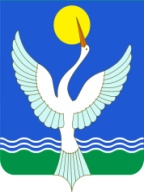 Республика Башкортостан СОВЕТСЕЛЬСКОГО ПОСЕЛЕНИЯ  алкинский сельсоветМУНИЦИПАЛЬНОГО РАЙОНАЧишминскИЙ район452154, с.Узытамак,  ул. Центральная, 100   КАРАР                                                                                   РЕШЕНИЕ     « » февраля  2017й.                         №                       «    » февраля  2017г.